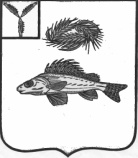  СОВЕТ
 МИУССКОГО МУНИЦИПАЛЬНОГО ОБРАЗОВАНИЯ ЕРШОВСКОГО  РАЙОНА САРАТОВСКОЙ ОБЛАСТИ РЕШЕНИЕ                                                                                                                                   от 25.11.2022  года                           № 59-152О внесении изменений в решениеСовета Миусского МО от 17.12.2021 г. № 46-124«О бюджете Миусского муниципального образованияЕршовского района Саратовской области на 2022 годи на плановый период 2023-2024 годов»		На основании Устава Миусского муниципального образования Ершовского района Саратовской области СОВЕТ Миусского муниципального  образования РЕШИЛ:  Внести в решение о бюджете  от 17.12.2021 г. № 46-124 «О бюджете Миусского муниципального образования Ершовского района Саратовской области на 2022 год и плановый период 2023-2024 годов» следующие изменения:В пункте 1.1), 1.2), 1.5 решения цифры на 2022 год: 6891,7; 6891,7;          0,0  заменить соответственно цифрами: 8478,0; 9051,6; -573,6. Приложение № 1 изложить в следующей редакции:Приложение № 1 к Решению Совета Миусского муниципального образования Ершовского района Саратовской областиот 17.12.2021 г. 	№ 46-124 Объем поступлений доходов в бюджет Миусского муниципального образования  Ершовского района Саратовской областипо кодам классификации доходов на 2022 год  и на плановый период 2023-2024 годов(тыс. руб.)1.3 Приложение № 2 изложить в следующей редакции:Приложение № 2 к Решению Совета Миусского муниципального образования Ершовского района Саратовской областиот 17.12.2021  г.	№ 46-124 Источники внутреннего финансирования дефицита бюджета Миусского  муниципального образования  Ершовского  района Саратовской области, перечень статей и видов источников финансирования дефицита бюджета Миусского муниципального образования  Ершовского муниципального района Саратовской областина 2022 год и плановый период 2023-2024 годов(тыс. рублей)1.4  Приложение № 3 изложить в следующей редакции:Приложение № 3 к Решению Совета Миусского муниципального образования Ершовского района Саратовской областиот 17.12.2021 г. 	№ 46-124 Объем и распределение бюджетных ассигнований бюджета Миусского муниципального образования  Ершовского  района Саратовской области по разделам, подразделам, целевым статьям (муниципальным программам и
не программным направлениям деятельности), группам  видов расходов бюджета  на 2022 год плановый период 2023-2024 годов (тыс. рублей)1.5 Приложение № 4 изложить в следующей редакции:Приложение № 4 к Решению Совета Миусского муниципального образования Ершовского района Саратовской области от 17.12.2021 г. 	№ 46-124 Ведомственная структура расходов бюджета Миусского муниципального образования  Ершовского  района Саратовской области на 2022 год и плановый период 2023-2024 годов(тыс. рублей)1.6 Приложение № 5 изложить в следующей редакции:Приложение № 5 к Решению Совета Миусского муниципального образования Ершовского района Саратовской областиот 17.12.2021  г. 	№ 46-124Перечень муниципальных программ Миусского муниципального образования  Ершовского  района Саратовской области, финансовое обеспечение которых, предусмотрено расходной частью бюджета Миусского муниципального образования  Ершовского муниципального района Саратовской областина 2022 год на плановый период 2023-2024 годов (тыс. рублей)1.7  Приложение № 6 изложить в следующей редакцииПриложение № 6 к Решению Совета Миусского муниципального образования Ершовского района Саратовской областиот 17.12.2021  г. 	№ 46-124Объем и распределение бюджетных ассигнований по целевым статьям муниципальных программ  муниципального образования,  группам  видов расходов классификации расходов бюджета 	Миусского муниципального образования Ершовского района Саратовской области на 2022 год и плановый период 2023-2024 годов(тыс. рублей)2.Настоящее решение подлежит обнародованию и размещению на официальном сайте администрации Ершовского  муниципального района в сети ИнтернетСекретарь совета Миусскогомуниципального образованияЕршовского района Саратовской области                        Л.В.СадовенкоКод классификации доходов бюджетовКод классификации доходов бюджетовНаименование кода классификации доходов бюджетов2022год2023год2024годГлавныйадминистратордоходовбюджетаВида и подвида доходов бюджетаНаименование кода классификации доходов бюджетов2022год2023год2024год000100 00000 00 0000 000НАЛОГОВЫЕ И НЕНАЛОГОВЫЕ ДОХОДЫ4815,23363,63488,3НАЛОГОВЫЕ ДОХОДЫ3377,93309,03435,7000101 00000 00 0000 000Налоги на прибыль, доходы745,2797,3853,1000101 02000 01 0000 110Налог на доходы физических лиц745,2797,3853,1000103 02000 01 0000 110Акцизы по подакцизным товарам (продукции) производимым на территории РФ1095,51129,71163,6000103 02000 01 0000 110Акцизы по подакцизным товарам (продукции) производимым на территории РФ1095,51129,71163,6000106 00000 00 0000 000Налоги на имущество1535,21380,01417,0000106 01000 00 0000 110Налог на имущество физических лиц53,058,064,0000106 06000 00 0000 110Земельный налог 1482,21322,01353,0000108 00000 00 0000 110Государственная пошлина2,02,02,0713108 04020 01 0000 110Госпошлина за совершение  нотариальных действий2,02,02,0НЕНАЛОГОВЫЕ ДОХОДЫ1437,352,652,6000111 00000 00 0000 000ДОХОДЫ ОТ ИСПОЛЬЗОВАНИЯ ИМУЩЕСТВА, НАХОДЯЩЕГОСЯ  В ГОСУДАРСТВЕННОЙ  И МУНИЦИПАЛЬНОЙ СОБСТВЕННОСТИ51,651,651,6713111 05035 10 0000 120Доходы от сдачи в аренду имущества, находящегося в оперативном управлении органов сельских поселений и созданных ими учреждений (за исключением имущества муниципальных и автономных учреждений)51,651,651,6000114 00000 00 0000 000 Доходы от продажи материальных и нематериальных активов1384,7713114 02053 10 0000 410Доходы от реализации иного имущества, находящегося в собственности сельских поселений (за исключением имущества муниципальных бюджетных и  автономных учреждений, а также имущества муниципальных унитарных предприятий, в том числе казенных), в части реализации основных средств по указанному имуществу части реализации основных средств по указанному имуществу  реализации основных средств по указанному имуществу1384,7000116 00000 00 0000 000Штрафы, санкции,  возмещение ущерба1,01,01,0713116 02020 02 0000 140Административные штрафы, установленные законами субъектов Российской Федерации об административных правонарушениях, за нарушение муниципальных правовых актов1,01,01,0ИТОГО ДОХОДОВ4815,23361,63488,3000200 00000 00 0000 000Безвозмездные поступления3662,817744,90175,4000202 00000 00 0000 000Безвозмездные поступления от других бюджетов бюджетной системы Российской Федерации3662,817744,9175,4000202 10000 00 0000 000Дотации бюджетам субъектов Российской Федерации и муниципальных образований65,467,069,0713202 16001 10 0002 150Дотации бюджетам сельских поселений на выравнивание бюджетной обеспеченности за счёт субвенций из областного бюджета65,467,069,0000202 20000 00 0000 000Субсидии бюджетам субъектов Российской Федерации и муниципальных образований3492,017575,0713202 29999 10 0118 150Субсидии бюджетам поселений на осуществление дорожной деятельности в отношении автомобильных дорог общего пользования местного значения в границах населенных пунктов сельских поселений за счет средств областного дорожного фонда3492,0713 202 25243 10 0000 150Субсидии бюджетам сельских поселений на строительство и реконструкцию (модернизацию) объектов питьевого водоснабжения17575,0000202 30000 00 0000 000Субвенции бюджетам субъектов Российской Федерации и муниципальных образований105,4102,9106,4713202 35118 10 0000 150Субвенции бюджетам сельских поселений на осуществление первичного воинского учета органами местного самоуправления поселений, муниципальных и городских округов.105,4102,9106,4ВСЕГО ДОХОДОВ8478,021106,53663,7Превышение доходов над расходами (-дефицит, + профицит)  -573,6Код классификации источников финансирования дефицита бюджетаКод классификации источников финансирования дефицита бюджетаНаименование групп, подгрупп, статей, видов источников внутреннего финансирования дефицита бюджета2022год2023      год2024годГлавногоадминистратораисточниковфинансированиядефицитабюджетаГруппы, подгруппы, статьи и вида источника финансирования дефицита бюджетаНаименование групп, подгрупп, статей, видов источников внутреннего финансирования дефицита бюджета2022год2023      год2024год7130105 0000 00 0000 000Изменение остатков средств на счетах по учету средств бюджетов573,60,00,0713 0105 0201 10 0000 510Увеличение прочих остатков денежных средств бюджетов сельских поселений8478,0-21106,5-3663,77130105 0201 10 0000 610Уменьшение прочих остатков денежных средств бюджетов сельских поселений9051,621106,53663,7Итого-573,60,00,0НаименованиеКодразделаКодподразделаКодцелевойстатьиКод вида расходов2022год2023год2023год2024годОбщегосударственные вопросы01003610,51998,01998,01975,0Функционирование высшего должностного лица субъекта Российской Федерации и муниципального образования0102915,0651,0651,0651,0Выполнение функций органами местного самоуправления0102410 00 00000915,0651,0651,0651,0Обеспечение деятельности представительного органа  местного самоуправления0102411 00 00000915,0651,0651,0651,0Расходы на обеспечение деятельности главы  муниципального образования0102411 00 02000   915,0651,0651,0651,0Расходы на выплаты персоналу в целях обеспечения выполнения функций государственными (муниципальными) органами, казенными учреждениями0102  411 00 02000   100915,0651,0651,0651,0Функционирование Правительства Российской Федерации, высших исполнительных органов государственной власти субъектов Российской Федерации, местных администраций 01042670,51344,01344,01321,0Выполнение функций органами местного самоуправления0104410 00 000002649,61322,21322,21298,3Обеспечение деятельности органов исполнительной власти0104413 00 000002649,61322,21322,21298,3Расходы на обеспечение функций центрального аппарата0104413 00 022002598,11270,71270,71246,8Расходы на выплаты персоналу в целях обеспечения выполнения функций государственными (муниципальными) органами, казенными учреждениями0104413 00 022001001290,0959,3959,3935,4Закупка товаров, работ и услуг для государственных (муниципальных) нужд0104413 00 022002001305,4310,0310,0310,0Иные бюджетные ассигнования0104413 00 022008002,71,41,41,4Уплата земельного налога, налога на имущество  и транспортного налога органами местного самоуправления0104413 00 0610051,551,551,551,5Иные бюджетные ассигнования0104413 00 0610080051,551,551,551,5Предоставление межбюджетных трансфертов из бюджетов поселений0104961 00 0000020,921,821,822,7Межбюджетные трансферты, передаваемые бюджетам муниципальных районов из бюджетов поселений на осуществление части полномочий по решению вопросов местного значения соответствии с заключёнными соглашениями в части формирования и исполнения бюджетов поселений0104961 00 0301020,921,821,822,7Межбюджетные трансферты0104961 00 0301050020,921,821,822,7Резервные  фонды01113,03,03,03,0Программа муниципального образования01113,03,03,03,0Развитие муниципального управления муниципального образования до 2024 г.0111770 00 000003,03,03,03,0подпрограмма «Управление муниципальными финансами в муниципальном образовании»0111773 01 000003,03,03,03,0Управление резервными средствами0111773 01 000013,03,03,03,0Средства, выделяемые из резервного фонда администрации муниципального образования0111773 01 000013,03,03,03,0Иные бюджетные ассигнования0111773 01 000018003,03,03,03,0Другие общегосударственные вопросы011322,022,0Мероприятия в сфере приватизации и продажи муниципального имущества муниципальных образований0113440 00 0000022,022,0Оценка недвижимости, признание прав и регулирование отношений по государственной (муниципальной) собственности0113440 00 0660022,022,0Закупка товаров, работ и услуг для государственных (муниципальных) нужд0113440 00 0660080022,022,0Национальная оборона0200105,4105,4102,9106,4Мобилизационная и вневойсковая подготовка0203105,4105,4102,9106,4Осуществление переданных полномочий  РФ0203900 00 00000105,4105,4102,9106,4Осуществление переданных полномочий  РФ за счет субвенций из федерального бюджета0203902 00 00000105,4105,4102,9106,4Осуществление первичного воинского учета органами местного самоуправления поселений, муниципальных и городских округов020390 2 00 51180105,4105,4102,9106,4Расходы на выплаты персоналу в целях обеспечения выполнения функций государственными (муниципальными) органами, казенными учреждениями0203902 00 51180100101,4101,4101,9105,4Закупка товаров, работ и услуг для государственных (муниципальных) нужд0203902 00 511802004,04,01,01,0Национальная экономика04004804,84804,81129,71163,6Дорожное хозяйство (дорожные фонды)04094804,84804,81129,71163,6Программа муниципального образования04094804,84804,81129,71163,6Развитие транспортной системы  на территории муниципального образования до 2024 года0409780 00 000004804,84804,81129,71163,6подпрограмма «Повышение безопасности дорожного движения  на территории муниципального образования»0409781 00 0000045,045,045,045,0Мероприятие «Повышение безопасности дорожного движения»0409781 00 1010045,045,045,045,0Повышение безопасности дорожного движения (акцизы)0409781 00 1010145,045,045,045,0Закупка товаров, работ и услуг для государственных (муниципальных) нужд0409781 00 1010120045,045,045,045,0подпрограмма «Капитальный ремонт, ремонт и содержание автомобильных дорог местного значения в границах поселения, находящихся в муниципальной собственности»0409782 00 000004759,84759,81084,71118,6Капитальный ремонт, ремонт и содержание автомобильных дорог местного значения в границах поселения, находящихся в муниципальной собственности0409782 00 102101267,81267,81084,71118,6Капитальный ремонт, ремонт и содержание автомобильных дорог местного значения в границах поселения, находящихся в муниципальной собственности  за счет средств  дорожного фонда муниципального образования  (акцизы)0409782 00 102111050,51050,51084,71118,6Закупка товаров, работ и услуг для государственных (муниципальных) нужд0409782 00 102112001050,51050,51084,71118,6Капитальный ремонт, ремонт и содержание автомобильных дорог местного значения в границах населенных пунктов муниципального образования за счет средств местного бюджета04097820010212217,3217,30,00,0Закупка товаров, работ и услуг для государственных (муниципальных) нужд04097820010212200217,3217,30,00,0Мероприятие «Осуществление дорожной деятельности в отношении автомобильных дорог общего пользования местного значения в границах населенных пунктов сельских поселений за счет средств областного дорожного фонда0409782 02 000003492,03492,0Осуществление дорожной деятельности в отношении автомобильных дорог общего пользования местного значения в границах населенных пунктов сельских поселений за счет средств областного дорожного фонда0409782 02 D76103492,03492,0Закупка товаров, работ и услуг для государственных (муниципальных) нужд0409782 02 D76102003492,03492,0Жилищно-коммунальное хозяйство0500454,1454,117713,4164,0Коммунальное хозяйство0502220,0220,017575,0Программа муниципального образования0502220,0220,017575,0Обеспечение населения доступным жильем и развитие жилищной коммунальной инфраструктуры муниципального образования на 2021 -2024 годы0502720 00 00000220,0220,017575,0подпрограмма «Обеспечение населения муниципального образования водой питьево-хозяйственного назначения» 0502726 0000000220,0220,017575,0Обеспечение населения муниципального образования водой питьево-хозяйственного назначения0502726 00 01100220,0220,0Закупка товаров, работ и услуг для государственных (муниципальных) нужд0502726 00 01100200220,0220,0Реализация регионального проекта (программы) в целях выполнения задач федерального проекта « Чистая вода»0502726 F50000017575,0Строительство и реконструкция (модернизация) объектов питьевого водоснабжения0502726 F55243017575,0Капитальные вложения в объекты государственной (муниципальной) собственности0502726 F55243040017575,0Благоустройство0503234,1234,1138,4164,0Программа муниципального образования0503234,1234,1138,4164,0Благоустройство на территории муниципального образования до 2024 года0503840 00 00000234,1234,1138,4164,0подпрограмма «Уличное освещение»0503840 00 01111129,0129,099,099,0Закупка товаров, работ и услуг для государственных (муниципальных) нужд0503840 00 01111200129,0129,099,099,0подпрограмма « Развитие благоустройства на территории муниципального образования»0503840 00 01113105,1105,139,465,0Закупка товаров, работ и услуг для государственных (муниципальных) нужд0503840 00 01113200105,1105,139,465,0Социальная политика100076,876,876,876,8Пенсионное обеспечение100176,876,876,876,8Программа муниципального образования100176,876,876,876,8Социальная поддержка и социальное обслуживание граждан  муниципального образования до 2023 года1001800 00 0000076,876,876,876,8подпрограмма «Социальная поддержка граждан»1001802 01 0000076,876,876,876,8Доплата к пенсиям муниципальным служащим1001802 01 0111776,876,876,876,8Социальное обеспечение и иные выплаты  населению1001802 01 0111730076,876,876,876,8Всего расходов:9051,69051,621020,83485,8Наименование главного распорядителя средств бюджета  Миусского_муниципального образования, разделов, подразделов, целевых статей и видов расходовКод главного распорядителя средств бюджетаКоды классификации расходов бюджетаКоды классификации расходов бюджетаКоды классификации расходов бюджетаКоды классификации расходов бюджетаКоды классификации расходов бюджетаКоды классификации расходов бюджетаКоды классификации расходов бюджетаКоды классификации расходов бюджетаНаименование главного распорядителя средств бюджета  Миусского_муниципального образования, разделов, подразделов, целевых статей и видов расходовКод главного распорядителя средств бюджетаРазделПодразделЦелеваястатьяВидрасходов2022год2022год2023год2024год1234567Администрация  Миусского МО7138877,18877,121020,83485,8Общегосударственные вопросы71301003610,53610,51998,01975,0Функционирование высшего должностного лица субъекта Российской Федерации и муниципального образования7130102915,0915,0651,0651,0Выполнение функций органами местного самоуправления7130102410 00 00000915,0915,0651,0651,0Обеспечение деятельности представительного органа местного самоуправления7130102411 00 00000915,0915,0651,0651,0Расходы на обеспечение деятельности главы   муниципального образования7130102411 00 02000915,0915,0651,0651,0Расходы на выплаты персоналу в целях обеспечения выполнения функций государственными (муниципальными) органами, казенными учреждениями.7130102411 00 02000100915,0915,0651,0651,0Функционирование Правительства Российской Федерации, высших исполнительных органов государственной власти субъектов Российской Федерации, местных администраций71301042670,52670,51344,01321,0Выполнение функций органами местного самоуправления7130104410 00 000002649,62649,61322,21298,3Обеспечение деятельности органов исполнительной власти7130104413 00 000002649,62649,61322,21298,3Расходы на обеспечение функций центрального аппарата7130104413 00 022002598,12598,11270,71246,8Расходы на выплаты персоналу в целях обеспечения выполнения функций государственными (муниципальными) органами, казенными учреждениями.7130104413 00 022001001290,01290,0959,3935,4Закупка товаров, работ и услуг для государственных (муниципальных) нужд7130104413 00 022002001305,41305,4310,0310,0Иные бюджетные ассигнования7130104413 00 022008002,72,71,41,4Уплата земельного налога, налога на имущество  и транспортного налога органами местного самоуправления7130104413 00 0610051,551,551,551,5Иные бюджетные ассигнования7130104413 00 0610080051,551,551,551,5Предоставление межбюджетных трансфертов 7130104960 00 0000020,920,921,822,7Предоставление межбюджетных трансфертов из бюджетов поселений7130104961 00 0000020,920,921,822,7Межбюджетные трансферты, передаваемые бюджетам муниципальных районов из бюджетов поселений на осуществление части полномочий по решению вопросов местного значения соответствии с заключёнными соглашениями в части формирования и исполнения бюджетов поселений7130104961 00 0301020,920,921,822,7Межбюджетные трансферты7130104961 00 0301050051,551,551,551,5Резервные фонды71301113,03,03,03,0Программа муниципального образования71301113,03,03,03,0Развитие муниципального управления муниципального образования до  2024 г7130111770 00 000003,03,03,03,0подпрограмма «Управление муниципальными финансами в муниципальном образовании7130111773 01 000003,03,03,03,0Управление резервными средствами7130111773 01 000013,03,03,03,0Средства, выделяемые из резервного фонда администрации муниципального образования7130111773 01 000013,03,03,03,0Иные бюджетные ассигнования7130111773 01 000018003,03,03,03,0Другие общегосударственные вопросы713011322,0Мероприятия в сфере приватизации и продажи муниципального имущества муниципальных образований7130113440 00 0000022,0Оценка недвижимости, признание прав и регулирование отношений по государственной (муниципальной) собственности7130113440 00 0660022,0Закупка товаров, работ и услуг для государственных (муниципальных) нужд7130113440 00 0660080022,0Национальная оборона7130200105,4102,9102,9106,4Мобилизационная и вневойсковаяподготовка7130203105,4102,9102,9106,4Осуществление переданных полномочий  РФ7130203900 00 00000105,4102,9102,9106,4Осуществление переданных полномочий  РФ за счет субвенций из федерального бюджета7130203902 00 00000105,4102,9102,9106,4Осуществление первичного воинского учета органами местного самоуправления поселений, муниципальных и городских округов7130203902 00 51180105,4102,9102,9106,4Расходы на выплаты персоналу в целях обеспечения выполнения функций государственными (муниципальными) органами, казенными учреждениями.7130203902 00 51180100101,4101,9101,9105,4Закупка товаров, работ и услуг для государственных (муниципальных) нужд7130203902 00 511802004,01,01,01,0Национальная экономика71304004804,81129,71129,71163,6Дорожное хозяйство (дорожные фонды)71304094804,81129,71129,71163,6Программа муниципального образования71304094804,81129,71129,71163,6Развитие транспортной системы  на территории муниципального образования до 2024 года7130409780 00 000004804,84804,81129,71163,6подпрограмма «Повышение безопасности дорожного движения  на территории муниципального образования»7130409781 00 0000045,045,045,045,0Мероприятие «Повышение безопасности дорожного движения»7130409781 00 1010045,045,045,045,0Повышение безопасности дорожного движения (акцизы)7130409781 00 1010145,045,045,045,0Закупка товаров, работ и услуг для государственных (муниципальных) нужд7130409781 00 1010120045,045,045,045,0подпрограмма «Капитальный ремонт, ремонт и содержание автомобильных дорог местного значения в границах поселения, находящихся в муниципальной собственности»7130409782 00 000004759,84759,81084,71118,6Капитальный ремонт, ремонт и содержание автомобильных дорог местного значения в границах поселения, находящихся в муниципальной собственности7130409782 00 102101267,81267,81084,71118,6Капитальный ремонт, ремонт и содержание автомобильных дорог местного значения в границах поселения, находящихся в муниципальной собственности  за счет средств  дорожного фонда муниципального образования  (акцизы)7130409782 00 102111050,51050,51084,71118,6Закупка товаров, работ и услуг для государственных (муниципальных) нужд7130409782 00 102112001050,51050,51084,71118,6Капитальный ремонт, ремонт и содержание автомобильных дорог местного значения в границах населенных пунктов муниципального образования за счет средств местного бюджета71304097820010212217,3217,3Закупка товаров, работ и услуг для государственных (муниципальных) нужд71304097820010212200217,3217,3Мероприятие «Осуществление дорожной деятельности в отношении автомобильных дорог общего пользования местного значения в границах населенных пунктов сельских поселений за счет средств областного дорожного фонда7130409782 02 000003492,03492,0Осуществление дорожной деятельности в отношении автомобильных дорог общего пользования местного значения в границах населенных пунктов сельских поселений за счет средств областного дорожного фонда7130409782 02 D76103492,03492,0Закупка товаров, работ и услуг для государственных (муниципальных) нужд7130409782 02 D76102003492,03492,0Жилищно-коммунальное хозяйство7130500454,1454,117713,4164,0Коммунальное хозяйство7130502220,0220,017575,0Программа муниципального образования7130502220,0220,017575,0Обеспечение населения доступным жильем и развитие жилищной коммунальной инфраструктуры муниципального образования на 2021-2024 годы7130502720 00 00000220,0220,017575,0подпрограмма «Обеспечение населения муниципального образования водой питьево-хозяйственного назначения» 7130502726 0000000220,0220,017575,0Обеспечение населения муниципального образования водой питьево-хозяйственного назначения7130502726 00 01100220,0220,00,0Закупка товаров, работ и услуг для государственных (муниципальных) нужд7130502726 00 01100200220,0220,00,0Реализация регионального проекта (программы) в целях выполнения задач федерального проекта « Чистая вода»7130502726 F50000017575,0Строительство и реконструкция (модернизация) объектов питьевого водоснабжения7130502726 F55243017575,0Капитальные вложения в объекты государственной (муниципальной) собственности7130502726 F55243040017575,0Благоустройство7130503234,1234,1138,4164,0Программа муниципального образования7130503234,1234,1138,4164,0Благоустройство на территории муниципального образования до 2024 года71305038400000000234,1234,1138,4164,0подпрограмма «Уличное освещение»71305038400001111129,0129,099,099,0Закупка товаров, работ и услуг для государственных (муниципальных) нужд71305038400001111200129,0129,099,099,0подпрограмма «Развития благоустройства на территории муниципального образования»7130503840 00 01113105,1105,139,465,0Закупка товаров, работ и услуг для государственных (муниципальных) нужд7130503840 00 01113200105,1105,139,465,0Социальная политика713100076,876,876,876,8Пенсионное обеспечение713100176,876,876,876,8Программа муниципального образования 713100176,876,876,876,8Социальная поддержка и социальное обслуживание граждан муниципального образования до 2024 года7131001800 00 0000076,876,876,876,8подпрограмма «Социальная поддержка граждан»7131001802 01 0000076,876,876,876,8Доплаты к пенсиям муниципальным служащим7131001802 01 0111776,876,876,876,8Социальное обслуживание и иные выплаты населению7131001802 01 0111730076,876,876,876,8Всего расходов:9051,69051,621020,83485,8№п/пНаименование муниципальной программы2022 год2023 год2024 год1Развитие муниципального  управления муниципального образования до 2023 года3,03,03,02Обеспечение населения доступным жильем и развитие жилищной коммунальной инфраструктуры муниципального образования на 2021-2024 годы220,017575,03Развитие транспортной системы на территории муниципального образования до 2024 года4804,81129,71163,64Благоустройство на территории  муниципального  образования до 2024 года234,1138,4164,05Социальная поддержка и социальное обслуживание граждан муниципального образования до 2024 года76,876,876,8Итого5338,718922,91407,4НаименованиеЦелеваястатьяВидрасходов2022год2022год2023год2024год2024годПрограмма муниципального образования:Развитие муниципального управления муниципального образования до 2024  года770 00 000003,03,03,03,03,0подпрограмма «Управление муниципальными финансами в муниципальном образовании»773 01 000003,03,03,03,03,0Управление резервными средствами773 01 000013,03,03,03,03,0Средства, выделяемые из резервного фонда администрации муниципального образования773 01 000013,03,03,03,03,0Иные бюджетные ассигнования773 01 000018003,03,03,03,03,0Обеспечение населения доступным жильем и развитие жилищной коммунальной инфраструктуры муниципального образования на 2021-2024 годы720 00 00000220,0220,017575,0подпрограмма «Обеспечение населения муниципального образования водой питьево-хозяйственного назначения» 726 0000000220,0220,017575,0Обеспечение населения муниципального образования водой питьево-хозяйственного назначения726 00 01100220,0220,00,0Закупка товаров, работ и услуг для государственных (муниципальных) нужд726 00 01100800220,0220,00,0Реализация регионального проекта (программы) в целях выполнения задач федерального проекта « Чистая вода»726 F50000017575,0Строительство и реконструкция (модернизация) объектов питьевого водоснабжения726 F55243017575,0Капитальные вложения в объекты государственной (муниципальной) собственности726 F55243040017575,0Развитие транспортной системы на территории муниципального образования до 2024 года780 00 000004587,54587,51129,71163,61163,6подпрограмма «Повышение безопасности дорожного движения  на территории муниципального образования»781 00 0000045,045,045,045,045,0Мероприятие «Повышение безопасности дорожного движения»781 00 1010045,045,045,045,045,0Повышение безопасности дорожного движения (акцизы)781 00 1010145,045,045,045,045,0Закупка товаров, работ и услуг для государственных (муниципальных) нужд781 00 1010120045,045,045,045,045,0подпрограмма «Капитальный ремонт, ремонт и содержание автомобильных дорог местного значения в границах поселения, находящихся в муниципальной собственности»782 00 000004542,54542,51084,71118,61118,6Капитальный ремонт, ремонт и содержание автомобильных дорог местного значения в границах поселения, находящихся в муниципальной собственности782 00 102101267,81084,71084,71118,61118,6Капитальный ремонт, ремонт и содержание автомобильных дорог местного значения в границах поселения, находящихся в муниципальной собственности  за счет средств  дорожного фонда муниципального образования  (акцизы)782 00 102111050,51084,71084,71118,61118,6Закупка товаров, работ и услуг для государственных (муниципальных) нужд782 00 102112001050,51084,71084,71118,61118,6Капитальный ремонт, ремонт и содержание автомобильных дорог местного значения в границах населенных пунктов муниципального образования за счет средств местного бюджета7820010212217,3Закупка товаров, работ и услуг для государственных (муниципальных) нужд7820010212200217,3Мероприятие «Осуществление дорожной деятельности в отношении автомобильных дорог общего пользования местного значения в границах населенных пунктов сельских поселений за счет средств областного дорожного фонда782 02 000003492,0Осуществление дорожной деятельности в отношении автомобильных дорог общего пользования местного значения в границах населенных пунктов сельских поселений за счет средств областного дорожного фонда782 02 D76103492,0Закупка товаров, работ и услуг для государственных (муниципальных) нужд782 02 D76102003492,0Социальная поддержка и социальное обслуживание граждан  муниципального образования  до 2024 года800 00 0000076,876,876,876,876,8подпрограмма «Социальная поддержка граждан»802 01 0000076,876,876,876,876,8Доплата к пенсиям муниципальным служащим802 00 0111776,876,876,876,876,8Социальное обеспечение и иные выплаты  населению802 00 0111730076,876,876,876,876,8Благоустройство территории муниципального образования  на 2021-2024 годы840 00 00000234,1138,4138,4164,0164,0подпрограмма «Уличное освещение»840 00 01111129,099,099,099,099,0Закупка товаров, работ и услуг для государственных (муниципальных) нужд840 00 01111200129,099,099,099,099,0Подпрограмма «Развитие благоустройства на территории муниципального образования» 840 00 01113105,139,439,465,0Закупка товаров, работ и услуг для государственных (муниципальных) нужд840 00 01113200105,1105,139,465,0Всего расходов:5338,75338,718922,91407,41407,4